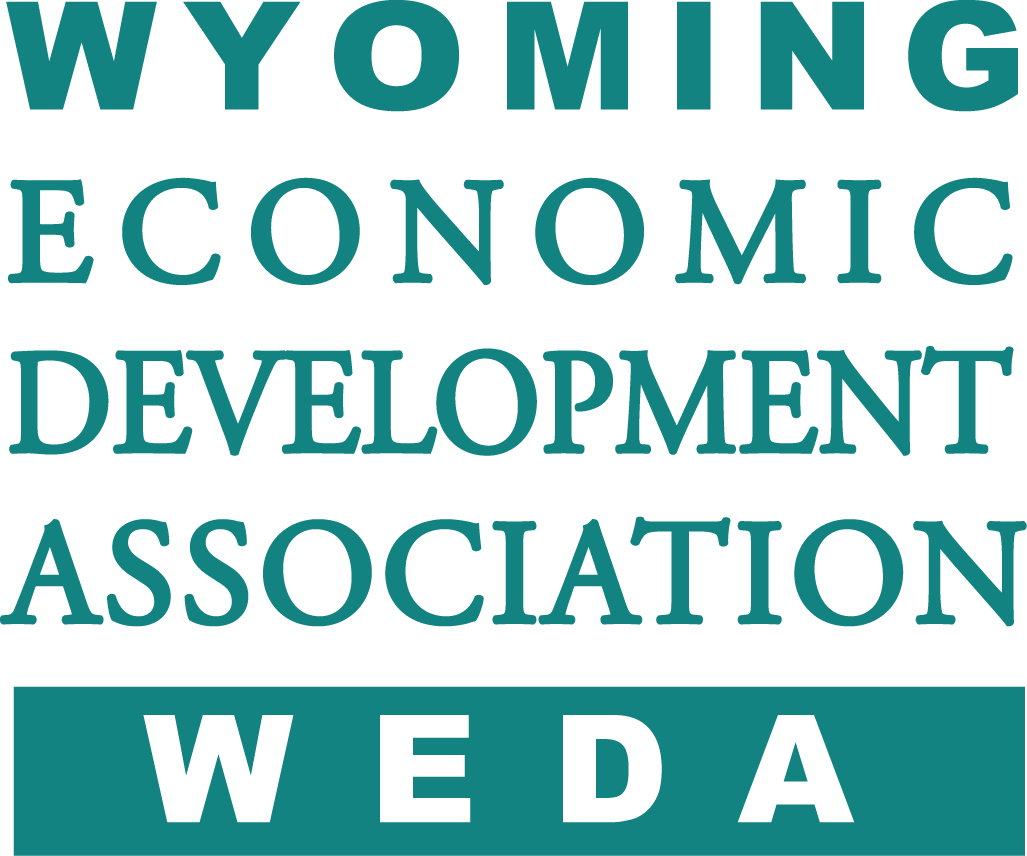 WEDA Annual AwardsPLEASE SEND US YOUR BEST AWARD NOMINEES!!!Annual Linda Hewitt Memorial Community Development AwardEach year WEDA sponsors the Linda Hewitt Memorial Community Development Scholarship, which is awarded to a deserving community or economic development person or organization in Wyoming. This person does not have to be a WEDA member - but it must be someone with an impressive community and/or economic development track record. Now is your time to nominate someone, or several, from your area for this distinguished scholarship. Deadline for telling us your nominees (there can be more than one nominee) is: Tuesday, September 4, 2018 at 5:00pmThis award recognizes a person or organization in honor of Linda Hewitt, who was economic development professional from Lander, past WEDA board president, and Wyoming Business Council Regional Director. Hewitt devoted much of her life to improving and growing her community and the state.We understand that to select only one recipient from the many accomplished and deserving community development professionals you know of is no easy task. Therefore, we must enlist your help and ask that you include several paragraphs that explains why this person is the best choice for the award. This content will also be used for press release coverage if your nominee is selected. Please use the form and make sure your nomination includes the following.The nomination form including your contact informationSpecific projects or ways the nominee has contributed to the community and/or state of Wyoming in economic developmentHow long the nominee has been working in the industryWhy they are deserving of being recognizedPrevious Linda Hewitt Award winners are listed below:Inaugural Wyoming Economic Development Association Innovation AwardThis year WEDA is recognizing an innovative project significantly impacting a Wyoming community and its citizens. The award is intended to recognize participants involved in a Wyoming innovative economic development project and to highlight best practices. Deadline for telling us your nominees (there can be more than one nominee) is:  Tuesday, September 4, 2018 at 5:00pmNominations are made by WEDA members and should include a list of all organizations, individuals, agencies, or participants involved in the successful project. This may be a self-nominating application; and is intended to celebrate the partnerships, innovative aspects and economic development impact of a project.Please attach a project outline discussing these factors and the project’s impact on economic development.The nominees will demonstrate:The factors that make this project innovative, such as its use of creative funding mechanisms, efforts to create efficiencies or reduce costs, unique partnership models, techniques to build resilience or enhancing your region’s quality of life.Explain each partner’s role in the projectOutline the project’s accomplishments or results to date, including the economic development impact on a community or region.How partners came together to plan, develop and share the cost to achieve desired results for a specific purpose.Articles, letters of endorsement, photos, and other support material are welcome to accompany the nomination to support documentation of the benefits the project has created. Each application/nomination will be invited to prepare a table top display for the Wyoming Working Together Fall Conference on their project.Remember, the winner will receive their award at the Fall Conference in Evanston, September 20 and 21, and be acknowledged afterwards through local and statewide press releases. Please take a moment to recognize who would be deserving of this generous $750 scholarship award. Who couldn't use that?Again, your nominations are due to WEDA by:Tuesday, September 4, 2018, at 5pm Annual Linda Hewitt Memorial Community Development AwardPerson submitting the nomination: ___________________________Title __________________ Organization ______________________Contact Information Mailing address __________________________________________City ______________________ State ________ Zip code_________Phone_______________ Email address_______________________Name of Nominee:  _______________________________________Title_______________ Organization__________________________Contact information Mailing address __________________________________________City________________________ State_______ Zip code_________Phone________________ Email address______________________How long the nominee has been working in the industry __________Specific projects or ways the nominee has contributed to the community and/or state of Wyoming in economic development__________________________________________________________________________________________________________________________________________________________________________________________________________________________________________________________________________________________________________________________________________________________________________________________________________________________________________________________________________________________________________________________________________________________________________________________________________________________________________________________________________________________________________________________________________________________________________________________________Inaugural Wyoming Economic Development Association Innovation AwardWEDA member submitting the nomination: _____________________Title __________________ Organization ______________________Contact Information Mailing address __________________________________________City ______________________ State ________ Zip code_________Phone_______________ Email address_______________________Project Name: ___________________________________________Location _______________ Organization______________________Contact information of other partners (individuals/agencies/organizations, etc.)Name/Organization  __________________________________Contact Information_______________________________________ Name/Organization  __________________________________Contact Information_______________________________________ Name/Organization  __________________________________Contact Information_______________________________________ Name/Organization  __________________________________Contact Information_______________________________________ (Add additional pages as needed)The factors that make this project innovative, such as its use of creative funding mechanisms, efforts to create efficiencies or reduce costs, unique partnership models, techniques to build resilience or enhancing your region’s quality of life.Explain each partner’s role in the projectOutline the project’s accomplishments or results to date, including the economic development impact on a community or region.How partners came together to plan, develop and share the cost to achieve desired results for a specific purpose.2000, Dave Reetz, Powell EDC2001, Mary Randolph, WRDC2002, Joe Coyne, CANDO2003, Jim Davis, City of Evanston2004, Big Horn County Ec. Dev. Inc.2005, Tom Barritt, President, Weston County Dev. Corp., Upton, WY2006 Alan Moore, Idea, Inc./RECDA2007 Randy Bruns, Cheyenne LEADS2008 Rhonda Shipp, U.W. Cooperative Extension Service2009 Pam Thayer, Rawlins Main Street DDA2010 Karen Guidice, Chugwater Clerk /Treasurer2011 Shawn Reese, WY Business Council2012 Jo Ferguson, WY Rural Development Council2013 Paula McCormick, McCormick Marketing2014 Gary Michaud, City of Lander2015 Dave Hanks, Rock Springs Chamber of Commerce2016 Anja Bendel, Cheyenne LEADS2017 Pat Robbins, South Central WY Regional Director Business Council2017 Leah Bruscino, Northwest WY Regional Director Business Council